Chronology of Appomattox County, VA beginning with Henrico CO.Showing locations of Wreck Island Creek, Bent Creek, and the northeastern area. Compiled by D Phelps  10/8/2016Version 3Sources for property recordsAlbemarle Plat book 1744-1853:  Buckingham Co, VA Surveyor’s Plat Book 1762-1858 Second Edition. Buckingham Land Tax Summaries & Implied Deeds 1782-1814 Vol 1   NOTE: All are complete except for  a) from 1783 to 1786 only a few (about 50)  corrections and transactions were noted, and b) 1808 when a VA act prevented taxesBuckingham Land Tax Summaries & Implied Deeds 1815-1840 Vol 2)   The author of Vol. 2 noted with “#” if the name appeared in the earlier Vol. 1  This  # has been replaced by the comment “also seen in Vol 1”. 1787 Personal Property Tax  Buckingham CountyThree maps of are included at the end.Bucholtz Map 1859 from “The 1787 Census of Virginia Buckingham County” which reports two Williams Old Buckingham 1761-1845 found in “Buckingham Co, VA Surveyor’s Plat Book 1762-1858 Second Edition”By 1845 the three main areas of Phelps were located as shown: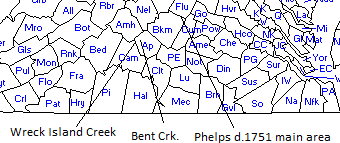 The formation of the counties1634 Henrico formed        Wreck Island Creek is possibly  in two counties: Henrico and  Accawmack. Bent Creek is in Henrico1728 Goochland formed from Henrico     Wreck Island Creek is in two counties:  the corner of SW Goochland  and  NW Buckingham.   Bent Creek is in Albemarle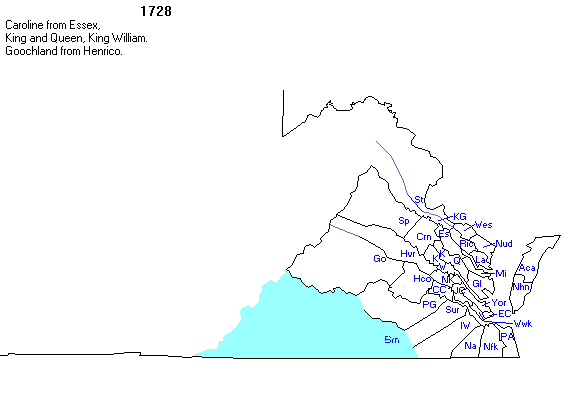  1744 Albemarle formed from Goochland    1744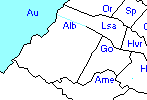 Wreck Island Creek and Bent Creek are in Albemarle.1744  Albemarle Plat books begin.1753  Bedford from Albemarle1753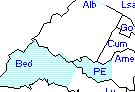 Wreck Island creek is at the mi- point of boundary of Albemarle and Bedford., so Wreck Island Creek is likely in both Albemarle and Bedford1761: Buckingham formed from Albemarle and Bedford    1761WI Creek area is at corner area of Amherst, Buckingham and Bedford.  Likely WI Creek is in Buckingham and Bedford. Bent Creek is in Buckingham.  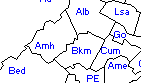 1762: Buckingham Surveyors plat book begins1781/2:  Campbell formed from Bedford.    Wreck Island Creek continues to straddle the line between  Campbell  and Buckingham;  Bent Creek in Buckingham    Before 1782 Notice the apparent straight county line in SW Buckingham1782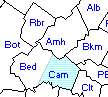 Notice the same apparent straight county line of SW Buckingham and NW Campbell that remains.1782: Buckingham deed books begin1840:  Buckingham deed books ends1845  Appomattox formed from Buckingham, Campbell,  Charlotte, and Prince Edward-  Both Wreck Island and Bent Creek in Appomattox, although some question if all of Wreck Island creek is in Appomattox1853 Albemarle Plat books end1858: Buckingham Surveryor’s Plat book ends.Large maps follow belowMAPSBucholtz Map 1859 from “The 1787 Census of Virginia Buckingham County” which reports two Williams 
Kathie Mann points out: Elk River and Wreck island in lower left.    Little Wreck Island beside.Wreck Island.   Just north of that area is Bent Creek .  Just north of that is Davids Creek (better seen in the following map.  To the upper right northeaster corner of the map is Phelps Island and New Canton 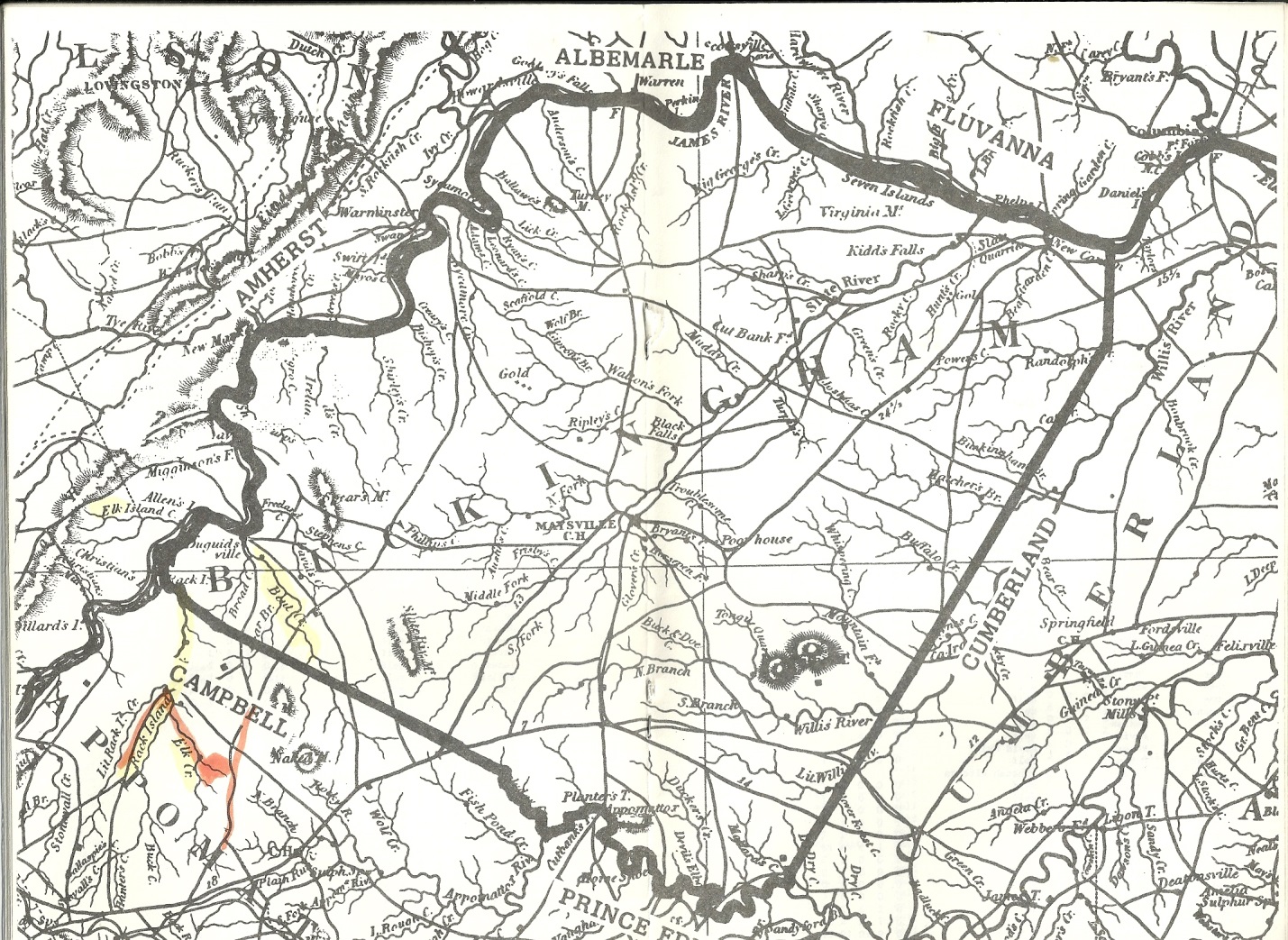 Old Buckingham 1761-1845 found in “Buckingham Co, VA Surveyor’s Plat Book 1762-1858 Second Edition”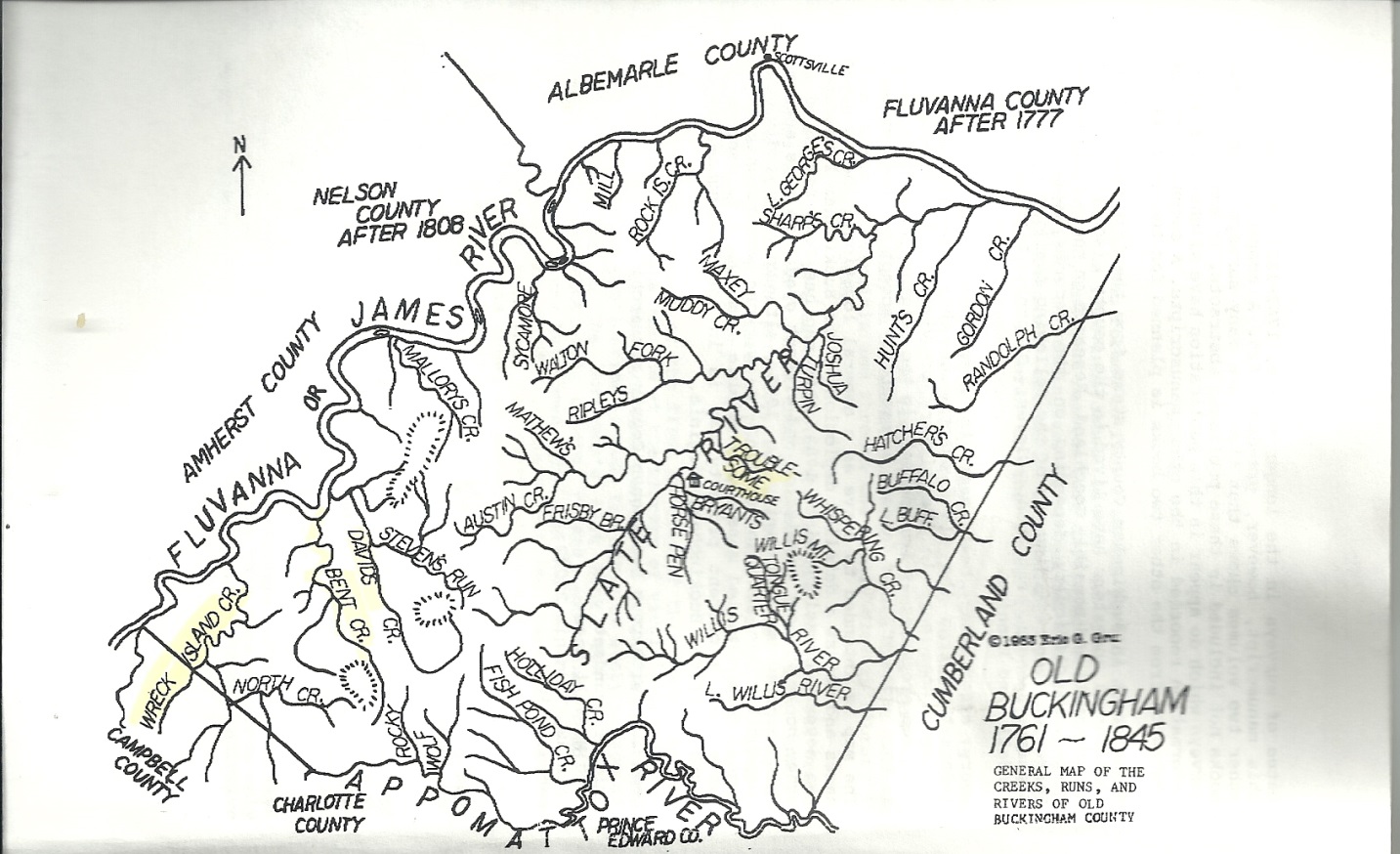 Slate River is a major river running from SW to NE, ending at the Fluvanna/James River.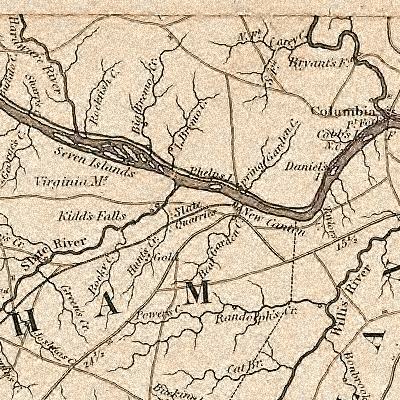 From http://www.genealogy.com/ftm/p/h/e/Marilyn-A-Phelps/PHOTO/0001photo.html  “Site of the Island and Plantation of Thomas and Elizabeth Phelps of Albemarle Co., VA.Thomas died in 1751 and Elizabeth died in 1772.”From Kathie Mann: . Look left. Seven Islands- Nicholas owned this (the one James sells land to) and Bremo Plantation is JH Cocke- they end up owning Phelps Island.From K Mann:  I've heard people say Phelps Island is still there and others have said it's not. Phelps Creek (Bear Garden) was close by and the area close to the present day John Hartwell Cocke Bridge is still called Phelps Falls (same area). In the late 1700's, to the early 1800's, a blast furnace was located at Phelps Creek. Later, it was a location where the James River and Kanawha Canal installed boat locks. Members of the Cocke family were on the board of the Canal company and were instrumental in having a section of the canal located in their area. I have also read that blasting took place in that section of the James River in the early 1800's as they were making way for the canal- to make the river more navigable. John Hartwell Cocke Jr is who bought Phelps Island in 1834 (from the Robert Blanks estate- the man who purchased it from John Phelps). My hypothesis is that if Phelps Island is no longer there, plus the added information that Cocke purchased it (a Canal board member, and heavily invested in building the Canal), you can guess what happened to it.....just a theory. Kathie